両神運動場（旧両神中学校グラウンド）の製材木材保管計画■製材木材搬入・搬出期間令和３年８月１６日（月）～令和４年１１月３０日（水）■製材木材保管期間　　　　　　令和３年８月１６日（月）～令和４年１１月３０日（水）■製材木材搬入予定数量　　　約400㎥■グラウンド使用計画　　　　以下のとおり　　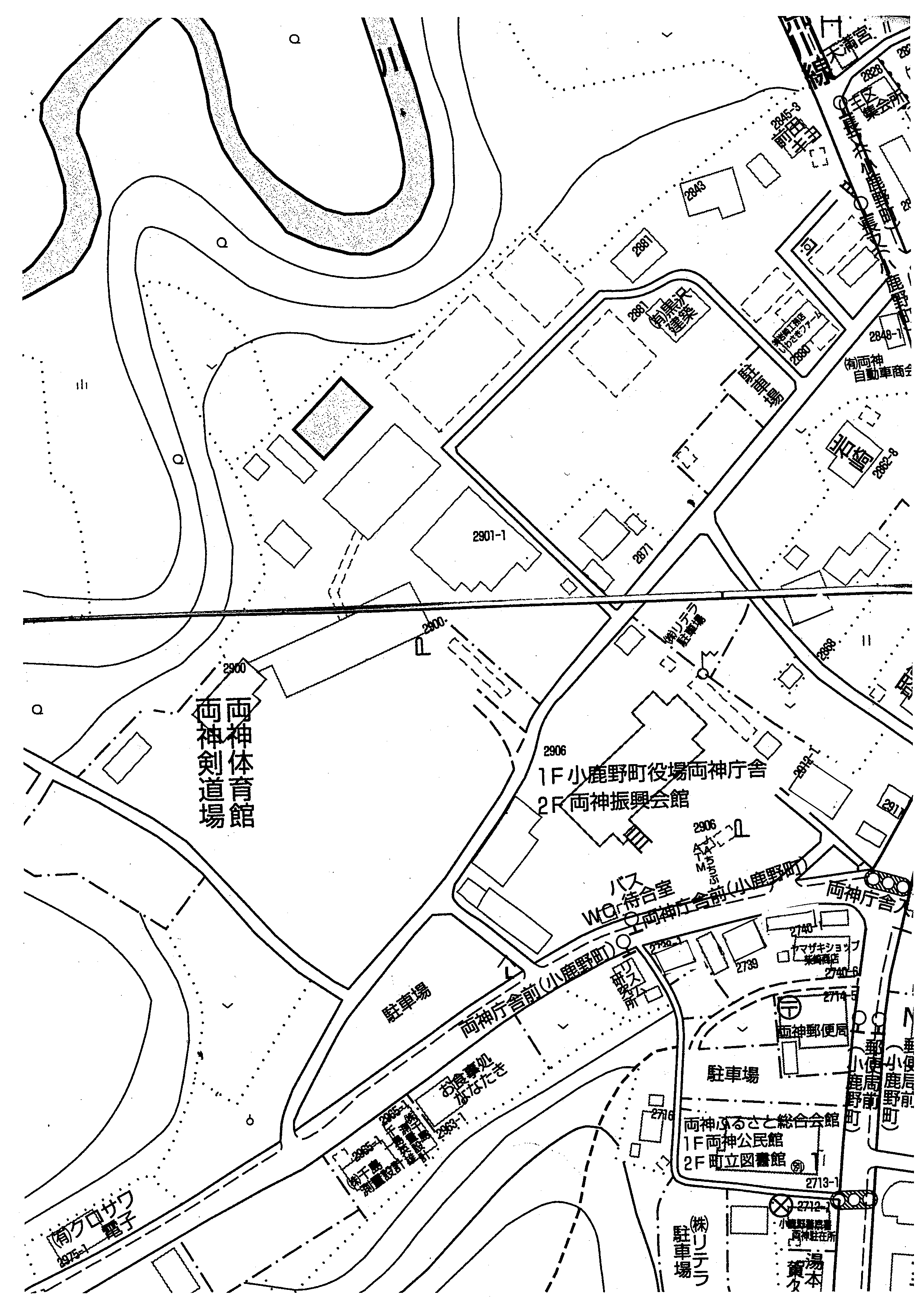 